(АЧЫК ДӘРЕС ПЛАН-КОНСПЕКТЫ)ДАТА:25.01.2014Укытучы: Кашапова Миләүшә Хафиз кызыТема: Яшелчәләр һәм җиләк җимешләрМаксат: 1.Яшелчә, җиләк-җимеш исемнәрен ныгыту, сөйләмдә куллану. Өйрәнелгән барлык конструкцияләрне яңа дидактик материаллар,уеннар аша кабатлау.2. Яшелчәләрнең, җиләк-җимешләрнең  сәламәтлеккә файдасы турында төшендерү.3. Балаларның сүз байлыгын,сөйләм телен үстерү.Яңа технологияләр кулланып телгә кызыксыну уяту. Активлык, үзара дуслык тәрбияләү.Җиhазлау:Яшелчә рәсемнәре, яшелчә һәм җиләк-җимешләр, интерактив такта.                                         Дәрес барышы.1. Дәресне оештыру.- Исәнмесез, укучылар.Хәерле көн. Кәефләрегез ничек?( Кояш  чыга.”Елмай “ җыры)-Успех нашей работы зависит от нашего настроения. Посмотрите на наше солнышко . Давайте посмотрим друг на друга и  улыбнемся.          2. Тема өстендә эш.Актуальләштерү- Сегодня мы продолжим тему вчерашнего урока. Давайте вспомним, какую тему мы с вами проходили.  Овощи по татарский звучит-яшелчәләр, ягоды-җиләк-җимеш.         3. Төп өлеш.– А какие овощи мы знаем? Теперь ребята по признакам вы должны определить о какой овоще я говорю      Үзе кызыл, түгәрәк       Әйтик әле берәләп      Ни булыр бу яшелчәБезнең бакчада үсә? (Помидор)                “К” хәрефе башында                Яшел төстә, озынча                Ашыйм аны төрлечә                Ә әнием, сөеклем,                Тозлый аны бик оста(кыяр)                Кәҗәнең тәмле дусты,                Үзе ул кат-кат тунлы                Җирнең өстендә үсә                 Исеме аның ..............(кәбестә)               Куян яратып ашый,               Тешләргә бик файдалы              “К” хәрефкә нечкә сүз               Аны яхшы беләбез(кишер)              Бабай тарта алмаган,              Әби тарта алмаган,              Кыз да эт тә булышкан,              Мәче килеп тартышкан,             Янә килгән дә тычкан,             Килеп чыккан зур ........(Шалкан)               Көзен җыеп бакчадан               Кышлыкка әзерлиләр,               Ашта да тәмле була,               Яратам аны шуңа,               Фри дигән исеменнән               Күңелгә рәхәт була(бәрәңге)               Чистартканда елыйбыз              Ашка аны турыйбыз,              Авырганда булыша              Безнең якын дустыбыз  (суган)    3)( Тактага рәсемнәр эленә).-  Әйдәгез, укучылар хәзер яшелчәләр турында җөмләләр төзик. Сначала будем составлять предложения со словом люблю. Как будет по татарский слово люблю?- яратам- Скажите пожалуйста ребята какие овощи вы  любите ?- Денис син кәбестә яратасыңмы?- Маша а ты какую  овощ любишь? - Виктория а как ты скажешь что  любишь морковь?- Мин кишер яратам.- Катя а как будет я люблю картошку?-......- ...... я люблю огурец- Ребята а сейчас мы будем составлять предложения со словом полезный. Для начала мы с вам вспомним как же звучит слово полезный по тататарский?ФАЙДАЛЫИгорь, суган файдалымы?Диана, чөгендер файдалымы?Илья, кишер файдалымы?Ә хәзер балалар, яшелчәләрнең төсләре турында сөйләшеп алыйк.-Кыяр нинди төстә?-Кыяр яшел төстә- Помидор нинди төстә?-Помидор кызыл төстә.4) Ә хәзер укучылар трафаретка күз салыгыз. Нинди яшелчәләрне күрәсез?     (бала такта янына чыгып кайсы яшелчә икәнлеген күрсәтә)5)Физминутка.- Ә хәзер ял итеп алабыз. (рифмовка)Без чәчәбез яшелчәКишер, кыяр, кәбестә.Су сибәбез, су сибәбезАлар үсә дә үсә.Күктә кояш елмая,Җылы яңгырлар ява,Рәхәт кенә җил исә,Яшелчәлә зур үсә.6) Мы и ягоды очень любим. Как будет ягоды по татарский (Без яшелчәләр белән бергә җиләк-җимешләрне дә бик яратабыз) Ребята обратите пожалуйста внимание на доску, здесь даны некоторые части ягод, вы должны угадать какая  же ягода здесь спрятана. Тулы җөмләләр белән җавап бирәбез. Бу..........АлмаӘфлисунКарлыганГрушаКарбызКавынЛимонҖиләкЧия7)Хәзер укучылар, мондый уенны уйнап алабыз. Интерактив тактада җиләк-җимешләр бирелгән алар арасында кайсы җиләк-җимеш  җитми, сез шуны әйтергә тиеш.8) - Как скажете, что яблоко вкусное?    - Как скажете, что апелсин сладкий?  -Как скажете, что смородина черного света?  - Как скажете, что арбуз круглый?  - Как скажете, что вы любите дыню?  - Как скажете, что лимон кислый?  - Как скажете что ягода полезная?  - Как скажете, что вишня красная?10) - А сейчас самое вкусное задание. Мы будем отгадывать овощи по вкусу  закрытыми глазами.-По вкусу какой овощ у вас во рту?-Что можешь сказать? А теперь такое же задание с фруктами, отгадываем по вкусу фрукты.3.Мы знаем, что овощи и фрукты очень полезные.3. Йомгаклау.Давайте, ребята, проверим, все ли задания мы выполнили правильно?Вы сегодня хорошо поработали, молодцы.А я приготовила для вас маленькие сладкие радости. Будьте здоровы! Сау булыгыз!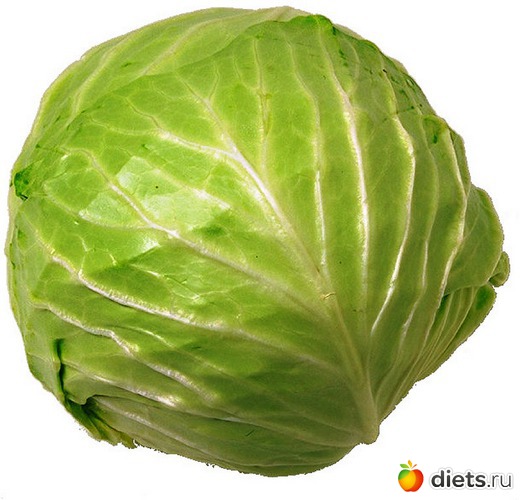 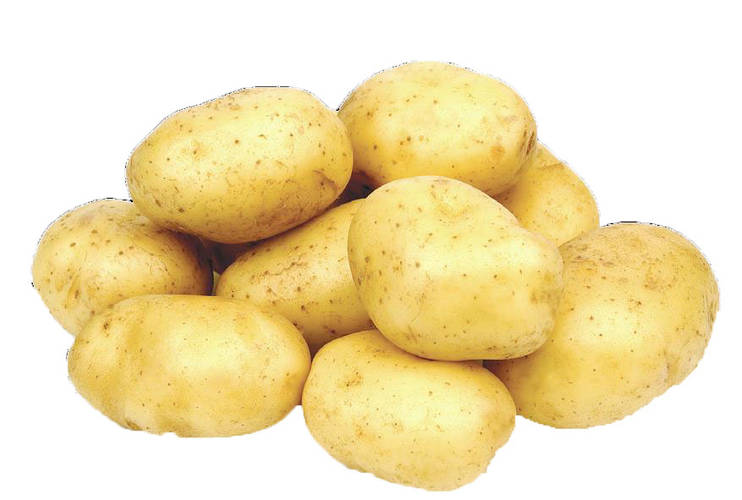 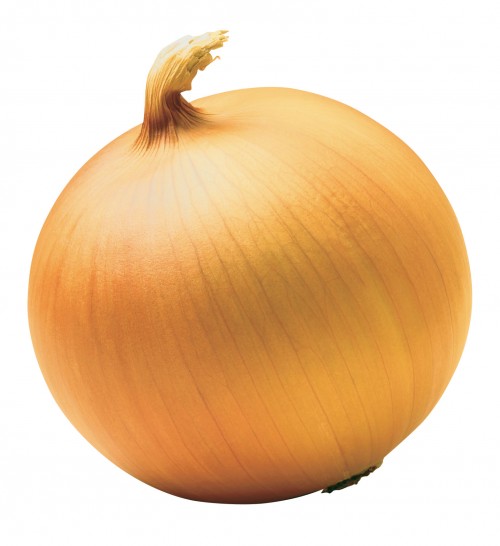 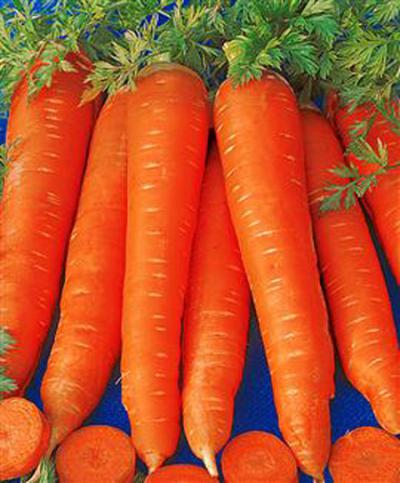 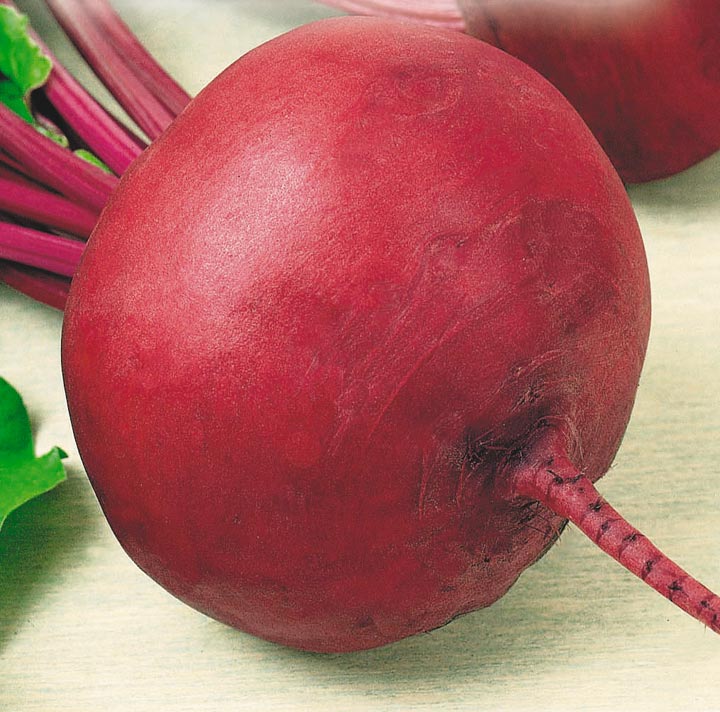 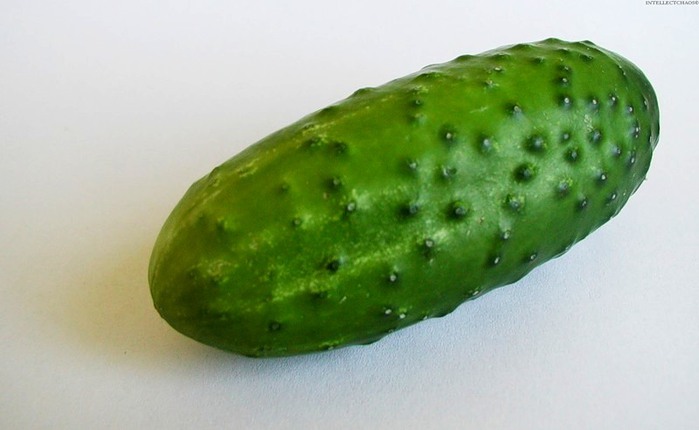 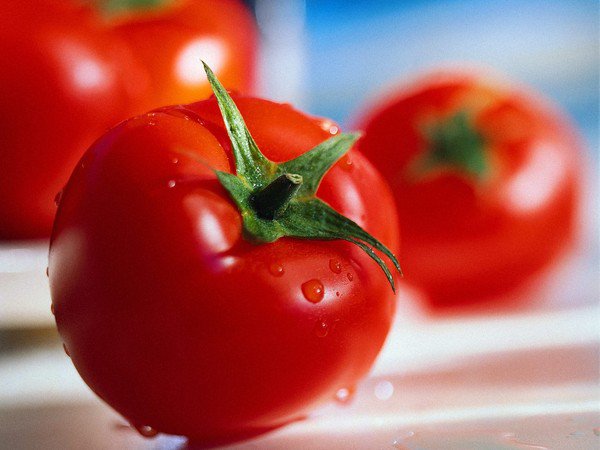 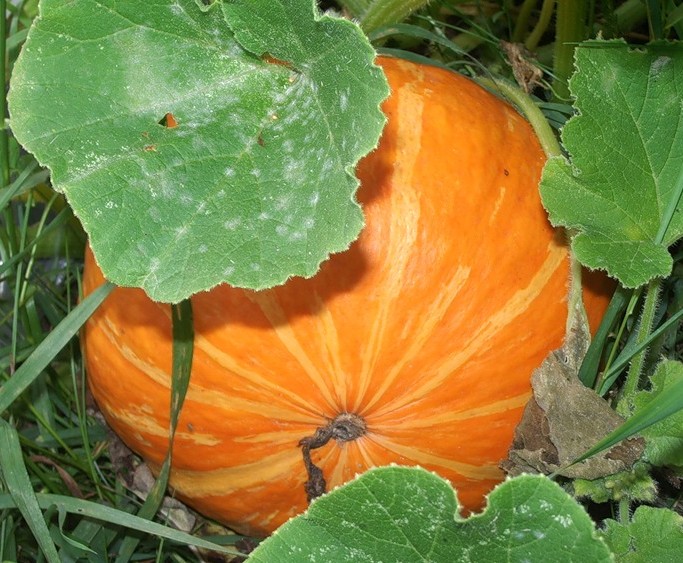 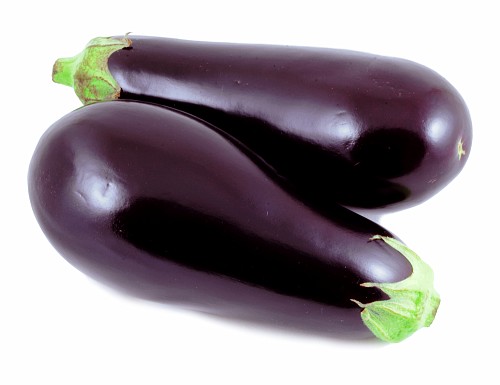 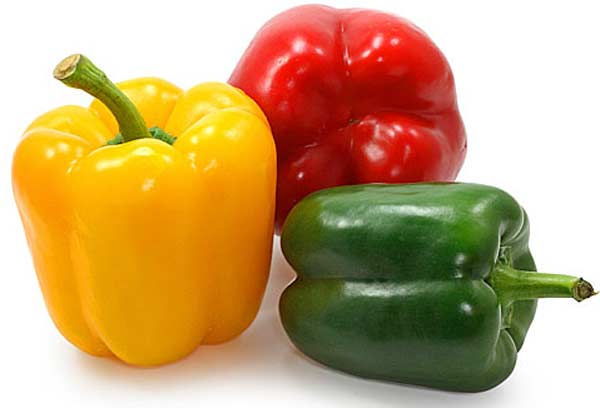 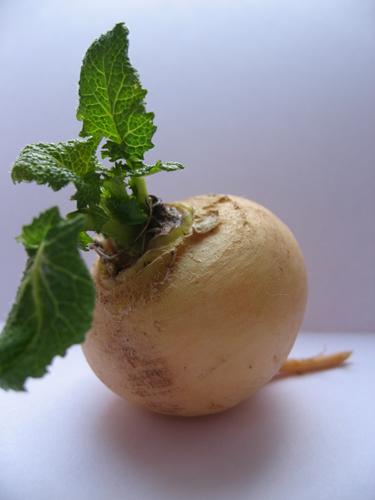 